Auftragsformular E-Mailadresse					
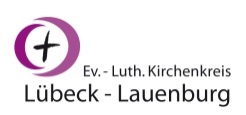 Einrichtung/Bereich/Abteilung, in dem der/die Mitarbeitende arbeitetAnsprechpartner:in/Auftraggeber:inNutzer:in:VornameNachnameE-Mailadresse@kirche-ll.de@kirche-ll.deAuftrag Mailadresse einrichten Mailadresse löschen zum: ____________ Mailadresse weiterleiten auf: _____________________ Mailadresse einrichten Mailadresse löschen zum: ____________ Mailadresse weiterleiten auf: _____________________Art der E-Mailadresse persönliches Postfach funktionales Postfach (ein gemeinsames Postfach auf das mehrere MA zurückgreifen können) Alias für bestehendes oder altes Postfach:________________ persönliches Postfach funktionales Postfach (ein gemeinsames Postfach auf das mehrere MA zurückgreifen können) Alias für bestehendes oder altes Postfach:________________Einrichtung für E-Mailclient (Ort wo Mails abgerufen werden) tine20.net (Webclient) Outlook (Desktop) Tablet Mobiltelefon tine20.net (Webclient) Outlook (Desktop) Tablet MobiltelefonAbrechnungKostenstelle:Sachkonto:Besteht bereits ein Pauschalvertrag mit KK(auszufüllen von KG): Ja     NeinSonstiges:Sonstiges:Sonstiges:Unterschrift:
______________________________________________________Datum/Kürzel (Auftraggeber:in)
Unterschrift:
______________________________________________________Datum/Kürzel (Auftraggeber:in)
Unterschrift:
______________________________________________________Datum/Kürzel (Auftraggeber:in)
 IT Bearbeitung am :____________________ Meldung an Finanzabteilung (Peters) am:_________________ Meldung an Cobra KeyUser am:_________________ Rückmeldung an Auftraggeber:in: ________________ IT Bearbeitung am :____________________ Meldung an Finanzabteilung (Peters) am:_________________ Meldung an Cobra KeyUser am:_________________ Rückmeldung an Auftraggeber:in: ________________ IT Bearbeitung am :____________________ Meldung an Finanzabteilung (Peters) am:_________________ Meldung an Cobra KeyUser am:_________________ Rückmeldung an Auftraggeber:in: ________________Ansprechpartner IT:Herr Michael BöckerHerr Evgenij Smolskijsupport@kirche-ll.deTelefon: 0451/7902107